.Der Tanz beginnt mit dem Einsatz des Gesangs. -: 2+2 wallSide, behind, chassé r turning ¼ r, rock forward, back, touchSide, behind, side, cross, ½ turn r, back, touch across, snap, step, pointRestart: In der 3. Runde - Richtung 9 Uhr - hier statt point einen touch machen, abbrechen und von vorn beginnenRestart: In der 8. Runde - Richtung 9 Uhr - hier statt point einen touch machen, abbrechen und von vorn beginnenTag:	In der 7. Runde - Richtung 12 Uhr - hier statt point einen touch machen, abbrechen und side touch nach r+l mit schnippenCross back ¼ r, side, step l, step hip bumps r+lRock step, triple turning ¾ r, rock step, sailor ¼ turn lWiederholung bis zum EndeSixteen (de)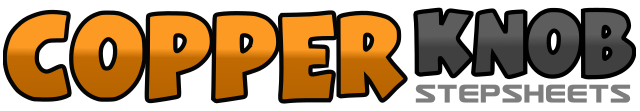 .......Count:32Wand:4Ebene:Improver.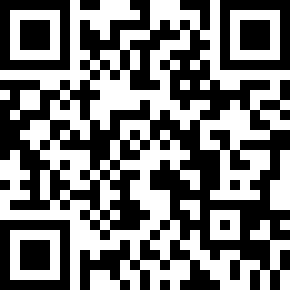 Choreograf/in:Silvia Schill (DE) - Oktober 2017Silvia Schill (DE) - Oktober 2017Silvia Schill (DE) - Oktober 2017Silvia Schill (DE) - Oktober 2017Silvia Schill (DE) - Oktober 2017.Musik:Sixteen - Thomas RhettSixteen - Thomas RhettSixteen - Thomas RhettSixteen - Thomas RhettSixteen - Thomas Rhett........1-2Schritt nach rechts mit rechts - LF hinter rechten kreuzen3&4Schritt nach rechts mit rechts - LF an rechten heransetzen, ¼ Drehung rechts herum und Schritt nach vorn mit rechts (3 Uhr)5-6Schritt nach vorn mit links, RF etwas anheben - Gewicht zurück auf den RF7-8Großen Schritt nach hinten mit links - RF neben LF auftippen1-2 &Schritt nach rechts mit rechts - LF hinter RF kreuzen - Schritt mit RF nach rechts3-4LF vor dem RF kreuzen - ½ Drehung r herum und Gewicht auf LF (9 Uhr)5-6RF Schritt zurück - linke Fußspitze vor dem RF auftippen mit schnippen7-8Schritt mit LF vor - rechte Fußspitze rechts auftippen1-2RF über LF kreuzen - Schritt nach hinten mit LF dabei ¼ Drehung r3-4RF nach rechts setzen - Schritt nach vorne mit LF (12 Uhr)5&6Schritt nach schräg rechts vorn mit rechts/Hüften nach vorn, hinten und wieder nach vorn schwingen7&8Schritt nach schräg links vorn mit links/Hüften nach vorn, hinten und wieder nach vorn schwingen1-2Schritt mit rechts nach vorne - LF etwas anheben - Gewicht zurück auf LF3&4¾ Drehung rechts herum  r-l-r (9 Uhr)5&6Schritt mit links nach vorne - rechten Fuß etwas anheben - Gewicht zurück auf RF7&8LF hinter RF kreuzen - ¼ Drehung links herum, RF an linken heransetzen und Schritt nach vorne mit links (6 Uhr)